Здоровью детей – особое вниманиеВот уже 10 лет городской Центр реабилитации для детей и подростков с нарушением функций опорно-двигательного аппарата помогает юным мурманчанам. Функционирует он на базе Детской консультативно-диагностической поликлиники (ул. Папанина, 1).За эти годы лечение в центре получили более 5 тысяч детей.На площади около 200 квадратных метров размещены кабинеты электросветолечения, массажа, водолечебница с 4-мя видами гидромассажных ванн, тренажерный зал для индивидуальных занятий.– Процедуры здесь проводятся бесплатно и только по показаниям лечащего врача – ортопеда или невролога, – подчеркнула заведующая центром реабилитации Ульяна Равицкая. – Для каждого ребенка разрабатывается индивидуальная программа по восстановлению после травм, переломов, перенесенных заболеваний.Помогают здесь и малышам с врожденными нарушениями. Более 20 процентов пациентов Центра реабилитации – ребятишки с ограниченными возможностями.На базе самой большой детской поликлиники города функционируют также Центр охраны здоровья и Центр по охране зрения. Оба центра размещены в здании поликлиники на улице Полярные Зори, 56.В Центре здоровья проводят скрининг-оценку уровня психофизиологического и соматического здоровья функциональных                и адаптивных резервов; скрининг сердца (экспресс-оценка состояния сердца); экспресс-анализ глюкозы в крови; экспресс-анализ уровня холестерина           в крови (с 15 лет). Для детей с избыточной и недостаточной массой тела делают биоимпедансметрию – определение процентного соотношения воды, мышечной и жировой ткани. По результатам обследования врач совместно     с пациентом составляет программу здорового образа жизни и рационального питания.Как отметила главный врач Детской консультативно-диагностической поликлиники Татьяна Кусайко, все обследования проводятся бесплатно          и  только по желанию родителей.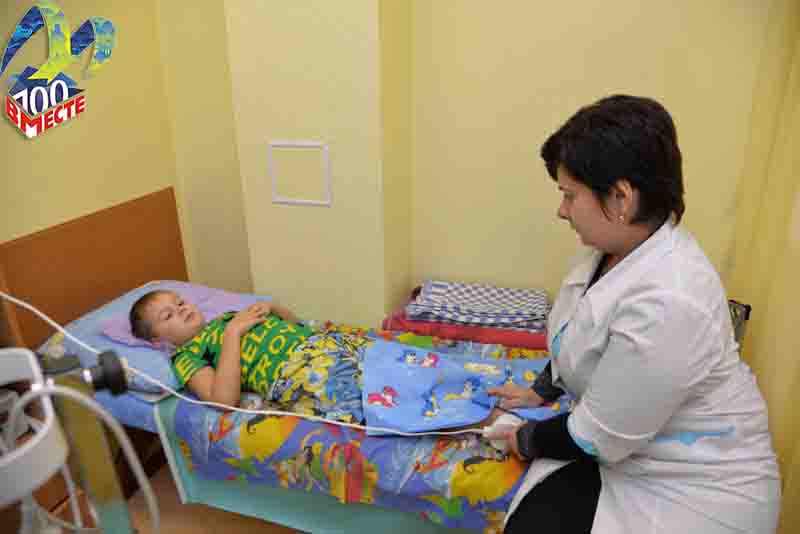 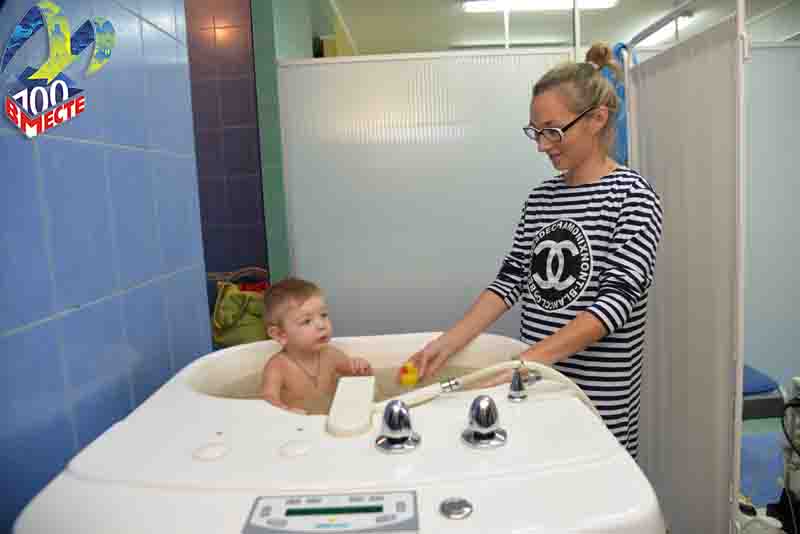 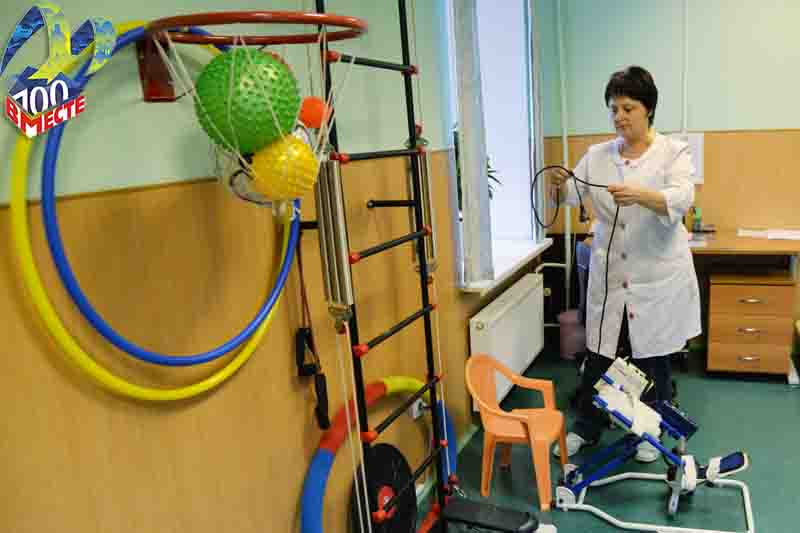 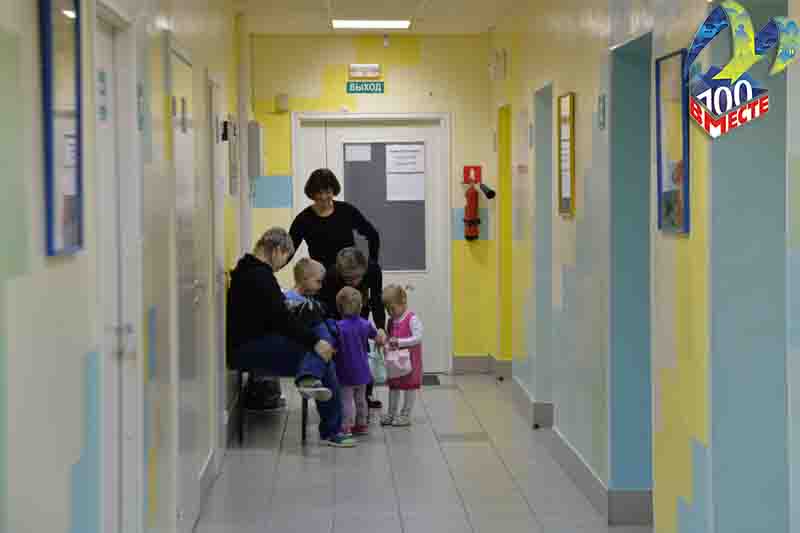 